Modifier les couleurs d’Open CpnCertains utilisateurs n’apprécient guère les couleurs d’origine du logiciel. Il est possible de les modifier. Les utilisateurs experts peuvent créer leurs propres couleurs à l’aide d’un éditeur Html (NotePad par exemple), en modifiant les codes de certaines lignes « color » du fichier « chartsymbols » contenu dans le dossier « S57 data ». (cf. $ « Pour aller plus loin »)Les utilisateurs basiques pourront se contenter des 3 options ci-dessous « prêtes à l’emploi »Ouvrir C:\ puis le dossier  OpenCpn (dans « Programs » ou « Program Files »), puis le dossier « S57 data »A l’intérieur de ce dernier, chercher les fichiers « chartsymbols » et « rastersymbols-day » : ce sont eux qui déterminent les couleurs :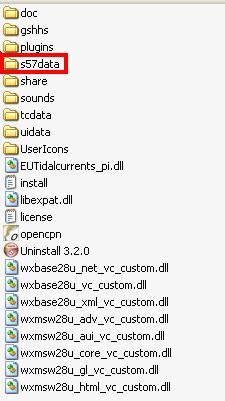 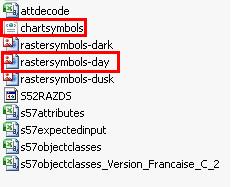 Rappel : couleurs originales :LANDA 201 185 122NOTDA 163 180 183DEPDW 212 234 23LANDF 139 102 31CHBRN 177 145 57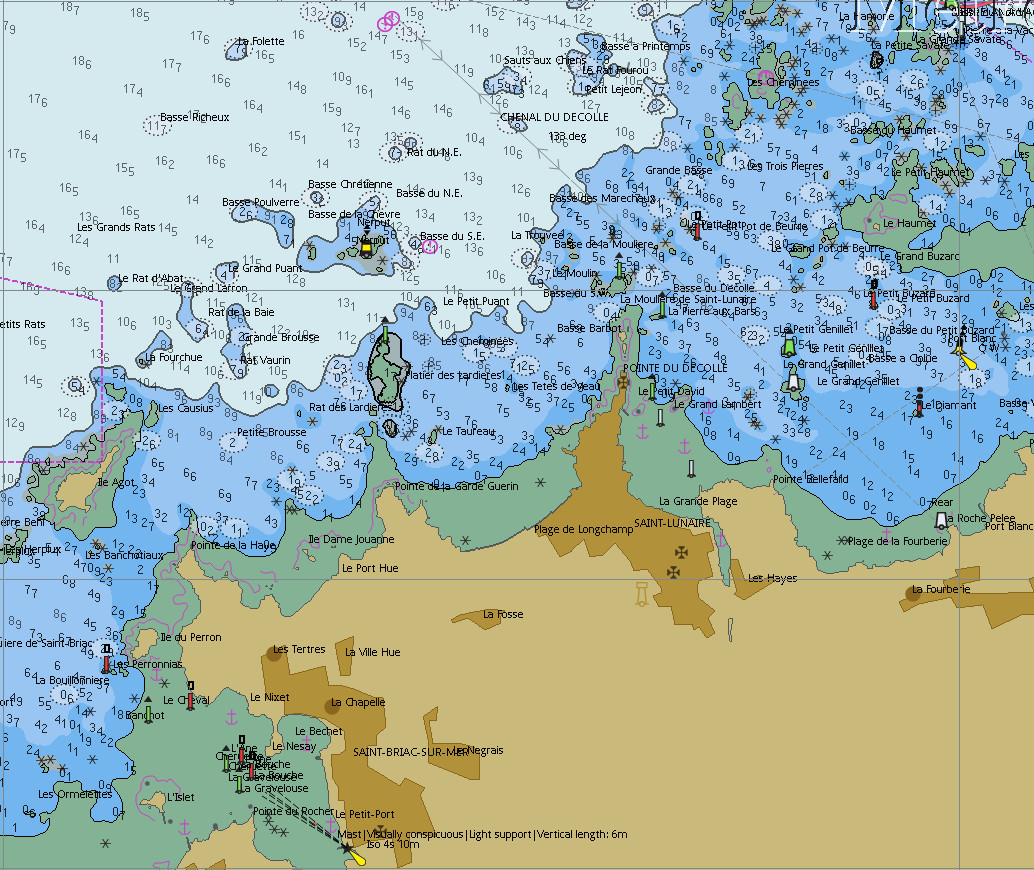 Pour modifier ces couleurs, supprimer les 2 fichiers « chartsymbols » et « rastersymbols-day »  (ou mieux : les sauvegarder dans un dossier spécifique)Les remplacer, au choix, par leurs équivalents « Swedish style » ou « Style SHOM » (cf ci-dessous)NB : le logiciel OpenCpn doit être, évidemment, ferméSwedish styleLANDA 250 241 163NOTDA 208 216 217DEPDW 250 250 250LANDF 215 187 114CHBRN 215 187 114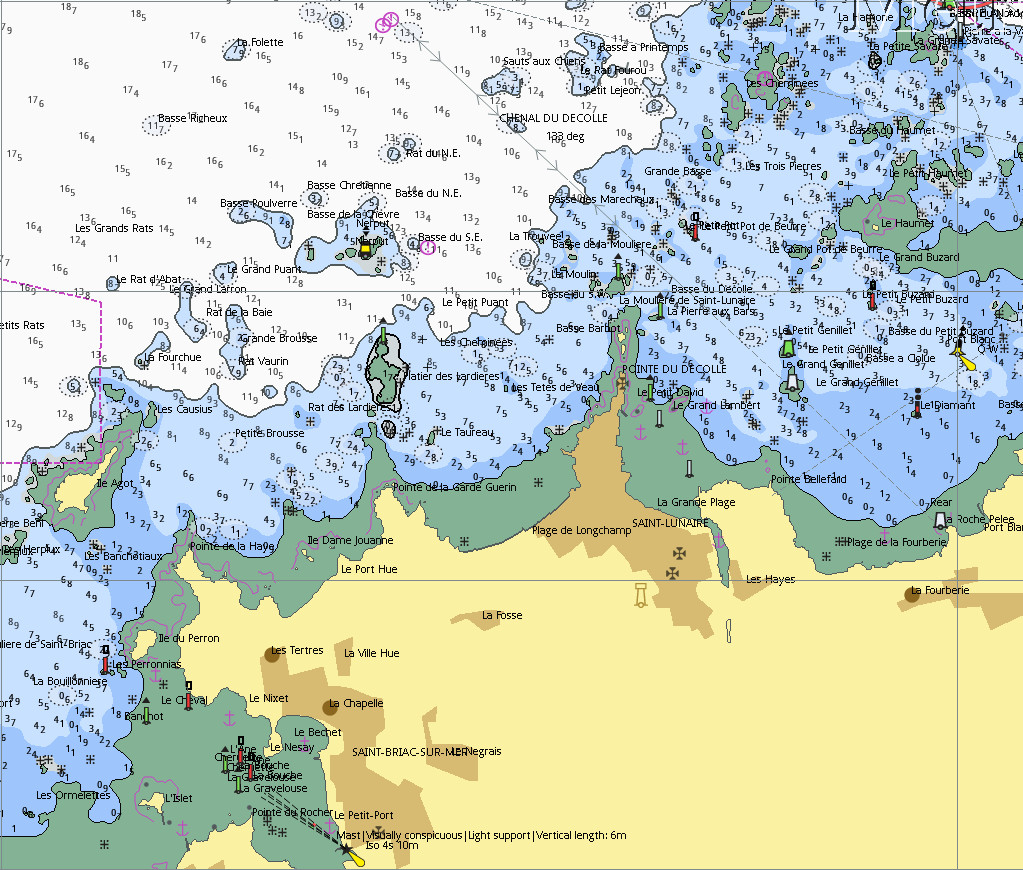 Style SHOMLANDA 225 224 183NOTDA 225 224 222DEPDW 255 249 245 LANDF 255 200 125 CHBRN 226 192 156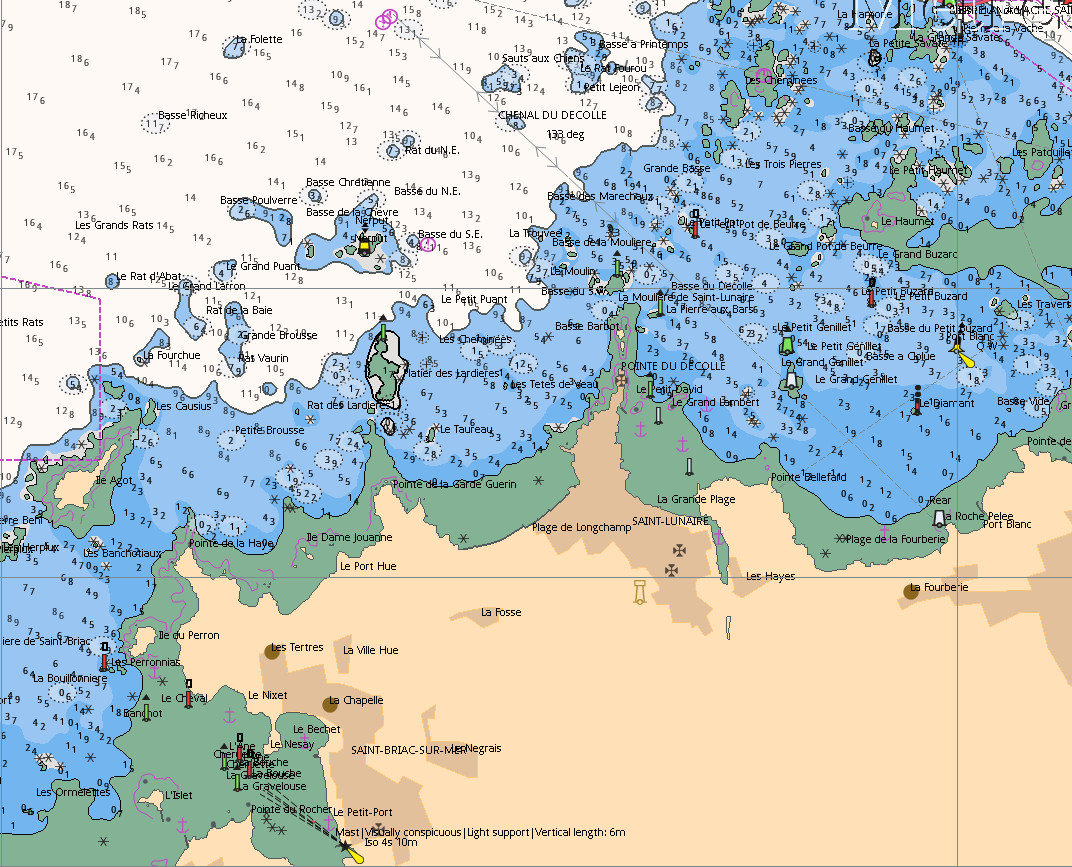 Pour aller plus loinIl est possible de créer ses propres coloris, en utilisant les codes couleur html : voir les sites ci-dessous :
http://html-color-codes.info/Codes-couleur-HTML/http://www.jokconcept.net/codes-couleurs-hexdecimal.phphttp://www.toutimages.com/generateur_nr_2.htmIl sera aussi nécessaire d’utiliser les logiciels suivants (gratuits, à chercher sur Google, par exemple):NotePad (éditeur html) pour modifier les codes des couleurs dans le fichier « chartsymbols »CaptureCouleur pour identifier et choisir ses couleurs personnellesLes lignes à modifier sont les suivantes :LANDA  → Terres émergéesCHBRN  → AgglomérationsNOTDA → Zone de rochers affleurantDEPIT    → EstranDEPVS   → Profondeur inférieure à 5 mDEPMS  → Profondeur de 5 à 10 mDEPDW → Profondeur supérieure à 10 mLANDF  → bâtiments isolés et/ou remarquablesPour information, quelques exemples de couleurs :NB : ces couleurs peuvent légèrement varier en fonction du réglage de l’écranEn pratique:Ouvrir, dans la liste des programmes, le dossier OpenCpn, puis le sous-dossier "S57data". Copier le fichier "chartsymbols" (dans un autre dossier appelé par exemple "couleurs personnelles", qui peut ou non rester dans le sous-dossier "S57data")NB : inutile de modifier le fichier « rastersymbols-day »Ouvrir ce fichier "chartsymbols" à l'aide de NotePad et modifier les lignes LANDA, CHBRN, etc, au choix... dans la première partie de la liste (ce sont les couleurs "jour"). On doit avoir préalablement choisi de nouvelles couleurs, sur une autre cartographie, des photos ou toute autre zone colorée, à l'aide du logiciel CaptureCouleurEnregistrer les modifications en fermant NotePadSauvegarder le fichier "chartsymbols" original, puis le remplacer par celui qui vient d'être créé.Vérifier le résultat en lançant OpenCpn (et modifier comme ci-dessus s'il n'est pas satisfaisant)OpenCPN originalMaxSeaCartes SHOM SwedishLANDA201 ; 185 ; 122221 ; 219 ; 180255 ; 221 ; 149250 ; 241 ; 163CHBRN177 ; 145 ; 57247 ; 155 ; 135215 ; 187 ; 114DEPIT131 ; 178 ; 149150 ; 209 ; 170154 ; 186 ; 190131 ; 178 ; 149NOTDA163 ; 180 ; 183208 ; 216 ; 217DEPVS115 ; 182 ; 239183 ; 243 ; 255157 ; 208 ; 242158 ; 198 ; 253DEPMS152 ; 197 ; 242208 ; 240 ; 255200 ; 230 ; 242199 ; 225 ; 255DEPDW212 ; 234 ; 238255 ; 255 ; 255255 ; 255 ; 255250 ; 250 ; 250